 			                Communications Committee Meeting Minutes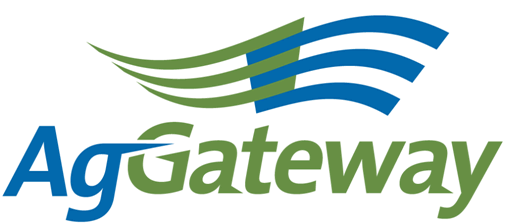 Note Taker Schedule:Contact: Committee Chair  Kristin Nottingham   217 774 2105  knottingham@agvance.netCommittee Vice Chair    Attendees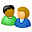 Contact: Committee Chair  Kristin Nottingham   217 774 2105  knottingham@agvance.netCommittee Vice Chair    AttendeesContact: Committee Chair  Kristin Nottingham   217 774 2105  knottingham@agvance.netCommittee Vice Chair    Attendees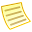 TopicTopicTopic LeaderTopic LeaderTopic LeaderNotesNotesMeeting MinutesMeeting Minutes Kristin Nottingham Kristin Nottingham Kristin NottinghamAntitrust GuidelinesAntitrust GuidelinesKristin NottinghamKristin NottinghamKristin NottinghamAll agreed to abide by the Antitrust GuidelinesAll agreed to abide by the Antitrust GuidelinesAll agreed to abide by the Antitrust GuidelinesApproval of Prior Meeting Minutes from 10/02/14Approval of Prior Meeting Minutes from 10/02/14Kristin NottinghamKristin NottinghamKristin NottinghamBrandon Approved; Melinda Seconded the ApprovalBrandon Approved; Melinda Seconded the ApprovalBrandon Approved; Melinda Seconded the ApprovalReview Action Items from last meetingReview Action Items from last meetingKristin NottinghamKristin NottinghamKristin NottinghamWent through Action Items from December. All were completed. Went through Action Items from December. All were completed. Went through Action Items from December. All were completed. Newsletter Planning – January/FebruaryNewsletter Planning – January/FebruaryNewsletter Planning – MarchNewsletter Planning – MarchMarketing PlanMarketing PlanSusan RulandSusan RulandSusan RulandSusan was out this week. Andriana said this is still in process. Susan was out this week. Andriana said this is still in process. Susan was out this week. Andriana said this is still in process. Other discussion itemsOther discussion itemsKristin NottinghamKristin NottinghamKristin NottinghamWent over councils/committees other members represent. Kristin – Conference Committee; Natasha – Seed and Ag Retail; Melinda – Crop Nutrition; Brandon – Precision Ag; Dawn – Crop Nutrition and SeedWent over councils/committees other members represent. Kristin – Conference Committee; Natasha – Seed and Ag Retail; Melinda – Crop Nutrition; Brandon – Precision Ag; Dawn – Crop Nutrition and SeedWent over councils/committees other members represent. Kristin – Conference Committee; Natasha – Seed and Ag Retail; Melinda – Crop Nutrition; Brandon – Precision Ag; Dawn – Crop Nutrition and SeedNew BusinessCommittee Assignments New BusinessCommittee Assignments Kristin NottinghamKristin NottinghamKristin NottinghamCommittee Positions – Vice Chair position – Open Newsletter Editor – Andriana Majarian/Asst. Editor - OpenCommittee Positions – Vice Chair position – Open Newsletter Editor – Andriana Majarian/Asst. Editor - OpenCommittee Positions – Vice Chair position – Open Newsletter Editor – Andriana Majarian/Asst. Editor - OpenUpcoming MeetingsUpcoming MeetingsNext Meeting– Thursday, February 5 @ 2pm ETNext Meeting– Thursday, February 5 @ 2pm ETNext Meeting– Thursday, February 5 @ 2pm ETActive Action Items List as of 10/02/14Active Action Items List as of 10/02/14Active Action Items List as of 10/02/14AccountableAction Status AndrianaSend Reminder for the Newsletter Articles due on January 13th. AndrianaForward New Member email to NatashaCompleteKristinAdd Crop Nutrition – Paperless Tonnage Reporting Initiative to LinkedIn – Happening in February – Talk to Melinda for detailsKristinReach out to Dave to see if he reached out to Membership Committee about New Member packet, if they need assistance, condensing the new member communications. Sent email to Dave. KristinReach out to Jody Costa about participating in the Communications Committee. Brandon sent Jody’s contact information and I sent Jody an email. Meeting DateNote Taker08-JanKristin05-FebAndriana05-MarNatasha02-AprBrandon07-MayMelinda04-JunDave02-JulDawn06-AugVictoria03-SepSusan01-OctSarah05-NovKristin03-DecKristin